Follow Spot Overview						Name:Introduction to Stage Lighting				Date: Summer 2009 What is the purpose of using a follows spot? Think about this and list at least 3 things you can use it for, also listen to your instructor to what it is used for.a)b)c) Where have you seen a follow spot used, explain. If not, if you had to use one, how would you use it?What is the name of this type of follow spot that you just got training on?List the parts of the follow spot that the instructor clearly went over and explain how it is used, keep it simple ladies and gentlemen.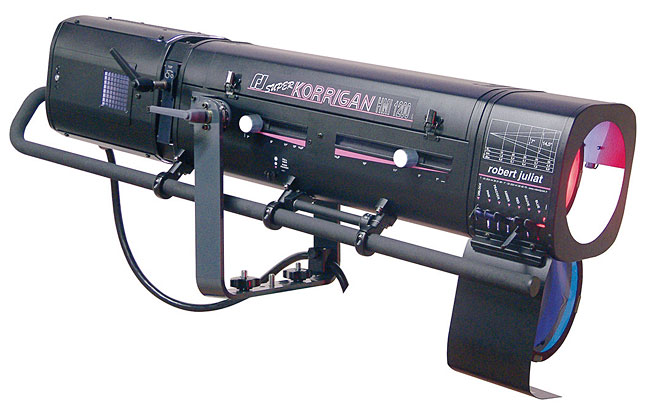 List the parts here: How many gel colors does this follow spot able to acquire, not including the no color?How are the two ways you can shut the light off the quickly on an object not the power, but by using the follow spot’s attributes/handles or levelers. Where is the power supply located for the follow spot?